 PERSONAL DETAILS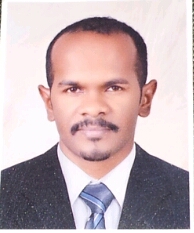 NAME:                         Dr Amar Fathi Mohamed KhalifaADDRESS:                    Riyadh, Saudi Arabia                                       Almaarefa Colleges (M.C.S.T)                                       P.O. Box: 71666                                      Cell Phone: 00966568532426DATE OF BIRTH:        26/12/1982MARITAL STATUS:  married NATIONALITY:         SudaneseLANGUAGES:            Arabic, EnglishEmail:                           Akhalifah@mcst.edu.sa, ammarfathi22@gmail.com     Current position:       Assistant Professor community medicine, Almaarefa Colleges (M.C.S.T) Riyadh, Saudi ArabiaQUALIFICATIONS(1) September 2005     M.B. B.S.                                                 Faculty of Medicine, University of Gezira, Sudan (2) July 2013                    M.D. Community Medicine.                                                 Sudan Medical Specialization board 3.SUMMARY OF THE PROFESSIONAL EXPERIENCE AND    CAREER PROGRESS:1- June. 2006 - Dec. 2007          Internship, Different Teaching Hospitals.2- Jan. 2008- March. 2009             Senior House Officer – Khartoum North Hospital 3- April 2008                              Full registration in Sudan Medical Council. No. 222994- June 2008                                 Passed 1st part examination of clinical MD5- April 2009 - Feb 2013          Completed registrarship rotation in the Programme of Clinical                                                   MD Community Medicine, Sudan Medical Specializations Board.	6- July 2013                                 Passed the final MD exam in Community Medicine                                                    (Sudan Medical Specializations Board).7- July 2013                                W.H.O Consultant as AFP Surveillance Field Monitoring Officer8- Aug 2013                                Assistant Professor of Community Medicine (Part time)                                                   University of Medical Sciences and Technology9- Oct 2014                                DHA License Specialist Public Health and Preventive Medicine 10- Sep 2015                              Assistant Professor Community medicine Almaarefa Colleges                                                         Riyadh, Sudan 4.     Experience 4.1   Currently Assistant Professor      - Sep 2015 to till nowI am highly committed to my academic activities, as I believe that it is the driving force of any career improvement, I am assistant professor At Almaarefa (M.C.S.T) Riyadh, Saudi Arabia, since Sep 2015 to till now, and I have routine educational commitments in the faculty of medicine in the following courses: Research methodology, community medicine. Teaching ExperienceTeaching Community Medicine for undergraduate medical and nursing students from 2013 Aug 2015 in the University of Medical Sciences and Technology (part time).Teaching surveillance staff as in-service training program in the surveillance system, for the Federal Ministry of Health (F.M.O.H) and W.H.O personnel. Orientation of the Pediatricians and Medical Doctors about the surveillance programs of the national health system.  4.3 World Health Organization  Consultant   25/07/2013 to 01/09/2015 Acute Flaccid Paralysis (AFP) Surveillance Deputy Coordinator Officer – WHO – Sudan, from 25/07/2013 to 01/09/2015 Responsibilities and duties: Monitoring and Evaluation of the AFP surveillance system, Supervision and training of the AFP surveillance personnel.Development of the annual plans and preparedness plans for the possible Wild Polio Virus importation for the country and guidance of the state’s personnel to develop theirs.Close monitoring of each AFP reported case till its classification.            Documentation of all coverage surveys for zero dose AFP cases.           Development of risk analysis maps for the AFP surveillance that covers the              whole country and development of Plans accordingly. 4.4   Registrar ship in Community Medicine  April. 2009 – Feb. 2013     Completed registrar ship rotation (4years) in the program of Clinical          MD in Community Medicine (Sudan Medical Specializations Board) as follows: - From April 2009 to June 2013 worked as registrar of Community Medicine at Sudan Medical Specialization Board with the following directorates: IMCI, Environmental health, Epidemiology, Emergency and humanitarian action, Curative medicine, National malaria program, Human resources and the national information centre. During this period I have been responsible for accomplishing different tasks according to the training program, also, meanwhile I have had several administrative posts among them: Head of training unit national IMCI program (integrated management of childhood illnesses), August 2010-April 2012, within the registration period in MOH.Responsibilities and duties: coordination of training and teaching courses of IMCI at medical schools (Africa International University, Sudan International University and Alribat University) and zone coordinator for Darfur and central zones with responsibilities of planning, supervision of IMCI activities and reporting to W.H.O., APW with WHO August 2010-April 2012.Head of planning at international health directorate department of emergency and humanitarian action federal ministry of health April 2009- Feb 2010         Responsibilities and duties: coordination of rainy season meetings with            different directorates in the federal ministry of health. Task force meetings with emergency response partners Communication with different ministries involved in rainy season response and supervisory visits to the affected areas. CLINICAL EXPERIENCE4.1 June  2006 –    December 2007  (Internship)Khartoum Teaching Hospital, Portsudan Teaching Hospital, Hasahesa Teaching Hospital.Bashair Teaching Hospital15/07/06 – 15/10/06	            Pediatrics                                - Bashair teaching Hospital29/10/06 – 29/01/07	           Obstetrics and Gynecology    - Portsudan Teaching Hospital 03/02/07– 03/04/07	           Orthopedics (Minor)                - Academy Charity Teaching Hospital20/04/07 – 20/06/07               Internal Medicine (Minor)      - Hasahesa Teaching Hospital 24/06/07 – 24/09/07               Internal Medicine                     - Khartoum Teaching Hospital  26/09/07 – 26/12/07	           General Surgery                          - Khartoum Teaching Hospital4.2 Senior House officer07/01/2008 – 30/03/2009	Senior House Officer General Surgery department			             Khartoum North Teaching Hospital  RESEARCH WORKI am reviewer in three medical research journalsTitle of M.D thesis is "VCT Utilization among University Students in the Light of Health Belief Model Khartoum 2013".The thesis was supervised by Dr Alsadig Mahajoub PHD community Medicine. Three copies of the thesis comprising 64 pages are available in the library of the Sudan Medical Specializations Board.Consultancies:             W.H.O consultant as external reviewer for the EVM (Effective Vaccine Management)  Sudan, Dec 2013.             W.H.O consultant as external reviewer for the EVM (Effective Vaccine Management)  Syria, 11/January - 01 February  2015.PublicationsAmar Fathi Mohamed 1 .HIV-Related Stigma as Barrier to Voluntary Counseling and Testing among University Students in Sudan. International Journal of Public Health Research Vol. 2, No. 4, 2014, pp. 33-36.         -    Amar Fathi Mohamed 1, HIV Voluntary Counseling and Testing Utilization Using Health               Belief Model among University Students in Sudan. International Journal of Public             Health Research Vol. 3, No. 6, 357-359    Contribute to the community based information system booklet, with national health information centre. National Information Centre, Khartoum, 2012     Online Search:              Published online September 20, 2014 (http://www.openscienceonline.com/journal/ijphr)     SYMPOSIA, WORKSHOPS, COURSES AND CONFERENCES ATTENDED Saudi International Medical Education Conference SIMEC in Alfaisal University, 2016Second Saudi Epidemiology Conference Globalization Impact on Public Health Sep 2016   East Africa Pediatrics Association Immunization Symposium Kenya (Nairobi) December 2014.        2.    Disaster management.  Faculty of Medicine, University of Ahfad. November 2008.         3.    Disaster management course Tehran - Iran June 2009.4. Basic Life Support.  Basic Life Support, Continuous Professional Development Centre,      Khartoum, Sudan.          5.  Operational research. Operational research, Primary Health Institute, Khartoum, Sudan        2011.          6.Standard Case Management. National IMCI Program, Khartoum, Sudan. REFERENCES1.Dr. Elsadig MahgoubW.H.O - SudanPolio initiative coordinator - SudanTell: 002499123910762. Dr Ahmed Hardan             Polio team leader Sudan             W.H.O - Sudan              Tell: 00249912308734           